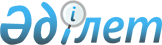 О внесении изменений в решение Актогайского районного маслихата от 30 апреля 2014 года № 116/30 "Об установлении размеров социальной помощи для отдельно взятой категории получателей к памятным датам и праздничным дням"
					
			Утративший силу
			
			
		
					Решение маслихата Актогайского района Павлодарской области от 26 сентября 2019 года № 263/55. Зарегистрировано Департаментом юстиции Павлодарской области 8 октября 2019 года № 6562. Утратило силу решением Актогайского районного маслихата Павлодарской области от 4 марта 2021 года № 11/3 (вводится в действие со дня его первого официального опубликования)
      Сноска. Утратило силу решением Актогайского районного маслихата Павлодарской области от 04.03. 2021 № 11/3 (вводится в действие со дня его первого официального опубликования).
      В соответствии с пунктом 2-3 статьи 6 Закона Республики Казахстан от 23 января 2001 года "О местном государственном управлении и самоуправлении в Республике Казахстан", пунктом 10 Типовых правил оказания социальной помощи, установления размеров и определения перечня отдельных категорий нуждающихся граждан, утвержденных постановлением Правительства Республики Казахстан от 21 мая 2013 года № 504, маслихат Актогайского района РЕШИЛ:
      1. Внести в решение Актогайского районного маслихата от 30 апреля 2014 года № 116/30 "Об установлении размеров социальной помощи для отдельно взятой категории получателей к памятным датам и праздничным дням" (зарегистрированное в Реестре государственной регистрации нормативных правовых актов за № 3785, опубликованное 8 мая 2014 года в районных газетах "Ауыл тынысы", "Пульс села") следующие изменения:
      в пункте 1 вышеуказанного решения:
      абзац третий изложить в следующей редакции:
      "участникам и инвалидам Великой Отечественной войны (далее - ВОВ) в размере 500000 (пятьсот тысяч) тенге, а также продуктовый набор на сумму 5 (пять) месячных расчҰтных показателей (далее - МРП);";
      абзац шестой изложить в следующей редакции:
      "военнослужащим Советской Армии, принимавшим участие в боевых действиях в Афганистане - в размере 50000 (пятьдесят тысяч) тенге;";
      абзац седьмой изложить в следующей редакции:
      "лицам, принимавшим участие в ликвидации последствий катастрофы на Чернобыльской атомной электростанции (далее - АЭС) в 1986-1987 годах - в размере 50000 (пятьдесят тысяч) тенге;".
      2. Контроль за исполнением настоящего решения возложить на постоянную комиссию Актогайского районного маслихата по бюджетной политике и экономическому развитию региона.
      3. Настоящее решение вводится в действие по истечении десяти календарных дней после дня его первого официального опубликования.
					© 2012. РГП на ПХВ «Институт законодательства и правовой информации Республики Казахстан» Министерства юстиции Республики Казахстан
				
      Председатель сессии

Л. Дисенова

      Секретарь маслихата

Ж. Ташенев

      "СОГЛАСОВАНО"

      Аким Павлодарской области

      ________________Б. Бакауов

      " 2 " октября 2019 года
